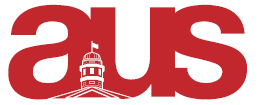 Essay Centre Monday to Friday 10:30 to 11:30am in Gould Room Library Partnership Committee Had committee meeting November 9th  Brainstormed plans for this upcoming year Received update on McLennan and Schulich renovations Will be doing outreach and surveying to receive student input Next meeting date will be Friday, November 23rd  ASEF Coordinating meeting time with Associate Dean of Research DART Tentative meeting date is Thursday, November 15th AIOCCMeeting with Dean of Arts and AIO Will take place November 20th Course Evaluation Meeting Went to meeting on Thursday, November 8th TLS, Deans of students, Student reps from all faculties Discussed the way in which to improve course evaluation responses from studentsBrainstormed ways in which to make evaluations more effective Addressed the implicit bias and gendered aspects of this type of feedbackLooked at how to teach students to give appropriate & constructive feedback to profs Ate mediocre sandwiches Committee on Student Affairs  Discussed deferred exam pilot program New waitlist structure being implemented Winter 2019 New McGill Essay Centre writing courses for credit Respectfully Submitted, Chloe Kemeni 	VP Academic 